I - Le projet global1) Présentation de l’entrepriseL’entreprise
Une introduction présentant l’activité de votre société qui sera le fil conducteur du projet. Les informations suivantes peuvent être incluses :
- La date de création
- Une brève histoire de l’entreprise
- Le domaine d’activité
- Le nombre d’employés, la taille de l’entreprise, l'implantation...
- Les services / produits proposés
- Les principales réalisations
- Les principaux axes de développement
- Les concurrents
…Quel va être le rôle du site web dans la stratégie de l’entreprise ?Analyse de l’existant (si vous possédez déjà un site web)Si vous possédez déjà un site internet, vous pouvez donner quelques éléments de type :
- L’adresse URL de votre site web actuel
- Les technologies utilisées comme le CMS (WordPress, Prestashop, Joomla, Wix…) ou autre
- La version actuelle de la technologie
- L’hébergement utilisé
- Le nombre de pages
- Les chiffres recueillis sur Google Analytics : nombre de visites, taux de rebond, taux de conversion…2) Les objectifs du site webQuel est l’objectif (ou les objectifs) du site web ?Précisez s’il s’agit d’un site :- Vitrine : un site qui présente votre entreprise ou votre organisation. Il met en avant les services proposés et décrit l’équipe / l’entrepreneur de l’organisation.- E-commerce avec des produits et/ou services : un site e-commerce propose, en plus de son espace « vitrine », à la vente des produits et/ou services que l’internaute peut acheter directement sur le site web.
Un site e-commerce comprend généralement des fiches produit, fiches service, un module de paiement en ligne, un canal de réservation…L’objectif principal peut être de :
- Vendre des services / produits
- Collecter des informations, de la data (base de données de clients, de prospects, d’e-mails…)
- Valoriser l’image de marque
- Augmenter sa visibilité sur le web
- Se faire connaîtreQuels sont les chiffres à atteindre ? (Facultatif)
Par exemple :
- Nombre de visites mensuelles
- Nombre d’abonnés
- Volume de ventes
- Volume d’e-mails, de prospects collectés

Pour une refonte de site, quels sont les éléments de votre site actuel que vous souhaitez conserver ?3) La cibleN.B. : À renseigner si vous avez réalisé une étude de marché.À quel public, quelle cible s’adresse votre site web ? BtoB, BtoC ou les deux ?La segmentation :
- Proportion homme / femme
- Âge moyen, répartition des tranches d’âge
- Catégorie socio-professionnel
- Centres d’intérêtLa localisation géographique de la cible :
- Pays
- Régions
- Langue(s)Les habitudes et comportements de la cible :
- Sur internet : les canaux qu’elle utilise comme les réseaux sociaux, les forums, YouTube…
- Navigue-t-elle plutôt sur mobile, tablette ou ordinateur ?II - Graphisme et ergonomieVous pouvez transmettre votre logo à Alpixi avec ce cahier des charges. De plus, tout document concernant l’identité visuelle de votre entreprise est le bienvenu (couleurs, polices, règles particulières…).
Si vous possédez des éléments imprimés comme des flyers, une plaquette, une carte de visite ; vous pouvez également les joindre au cahier des charges pour faciliter l’approche graphique du projet.- Avez-vous défini une ou plusieurs couleur(s) pour votre site ?
Dans l’idéal, fournir 2 ou 3 couleurs représentant votre entreprise.- Quelle police de caractère souhaitez-vous utiliser ?
Si vous n’avez pas d’idée précise sur la question, vous pouvez donner des exemples de sites qui utilisent des polices qui ressemblent à vos envies.Si vous possédez des images, des vidéos, des illustrations ; ces éléments seront utiles à la construction de votre site web.Vous pouvez également ajouter des exemples de sites qui vous plaisent, que ce soit au niveau du graphisme ou de l’ergonomie. III - Aspects fonctionnels et techniques1) La structure du contenuLa structure du contenu est déclinée en plusieurs parties et déterminera la taille de votre site web.ArborescenceSous forme de diagramme, en forme d’arbre inversé, l’arborescence hiérarchise les pages du site web.
Voici un exemple d’outil en ligne permettant de réaliser une arborescence : https://www.gloomaps.com/.Autre possibilité, lister les pages que vous souhaitez trouver sur votre site internet : - Accueil
- Contact 
- L’équipe / Qui sommes-nous ?
- Nombre de pages produits
- Page avec les réalisations / créations de l’entreprise
- Page présentant vos services (ateliers, méthodes d’accompagnement, étapes de construction…)Types de contenuUn site internet contient plusieurs types de contenu. Les plus courants sont les pages et les articles. Une page est un contenu intemporel tandis qu’un article s’inscrit dans une logique temporelle et contextuelle.D’autres exemples de types de contenu :
- Présentation de l’entrepreneur / de l’équipe
- Produits
- TémoignagesContenu après la création (ou la refonte) Souhaitez-vous être autonome sur la mise en ligne de contenu ? Souhaitez-vous un transfert de compétence pour prendre en main l'interface web ?Souhaitez-vous qu’Alpixi gère votre mise en ligne de contenu ?Souhaitez-vous qu’Alpixi rédige du contenu textuel ? Référencement naturel (SEO)Voulez-vous optimiser le référencement naturel de vos pages ? Il peut être prévu dès le départ dans le projet, être réalisé par la suite par Alpixi ou par vos soins.2) Les spécifications techniquesIl s’agit d’informer Alpixi sur le périmètre technique escompté :- Avez-vous déjà eu connaissance d’une solution technique pour la création / la refonte de votre site web ?
Par exemple : le CMS WordPress pour un site web vitrine, Prestashop pour un site orienté e-commerce. Il existe également Wix ou Shopify dans les plateformes les plus connues.- Avez-vous un nom de domaine ? Un hébergement ?
Voulez-vous gérer cette partie ou laisser Alpixi le faire ?- Voulez-vous connecter une solution, un outil tiers au site web ?
On retrouvera ici votre logiciel de gestion, votre logiciel de caisse, un application pour gérer vos rendez-vous…IV - Prestations attenduesVous pouvez lister les missions que vous souhaitez confier à Alpixi, ces dernières définissant le périmètre d’intervention de l’agence. Vous recevrez ainsi un devis personnalisé en accord avec vos besoins et votre demande. À vous de préciser vos attentes au regard du devis à recevoir (sélectionnez les missions souhaitées) : AVANT :
La stratégie marketing et l’identité visuelle de votre organisation
- L’accompagnement e-marketing pour définir votre positionnement et votre cible afin de trouver votre stratégie marketing. 
- Pour une refonte de site, analyse du trafic en aval pour confirmer ou redéfinir le positionnement du site.
- La création d’un logoPENDANT : 
La création du nouveau site
- Le conseil sur le choix du nom de domaine
- L’achat du nom de domaine
- Une proposition d’hébergement des fichiers du site
- Le développement du site
- Le design sur-mesure 

Pour compléter : 
- La traduction des pages dans une ou plusieurs langues 
- La rédaction ou correction de contenu
- Les photographies : programmation d’une séance photos avec Alpixi, recherche et achat de photos sur des banques d’image…
- Pour une refonte de site, la migration et l’intégration des données de votre ancien site internet vers le nouveau
- L’intégration de systèmes tiers : canal de réservation, solutions de paiements

APRÈS :
L’optimisation et l’analyse du site
- L’optimisation du référencement naturel (SEO)
- La maintenance du site (mises à jour, évolutions du système...)
- L’accompagnement sur la mise en place de campagnes de visibilité payantes
- La création d’une page Google My Business 

La prise en main de votre site
- La formation : transfert des compétences pour prise en main de l’outil, vous permettant la création de nouvelles pages sur le site, la mise en ligne d’articles de blog, la mise à jour des fiches produits, l’optimisation des pages du site… en toute autonomie !
V - Suivi du projetVous pouvez préciser les dates clés liées à la réalisation de votre projet, les modalités d’échange préférées entre vous et Alpixi, la fréquence des points d’avancement... Souhaitez-vous une maquette au préalable ?Quelle est la date souhaitée pour la mise en ligne du site ? Quand doit-il être opérationnel ?
Si vous avez une date butoir, indiquez-là. À partir de cela, il sera défini avec Apixi un calendrier de réalisation.  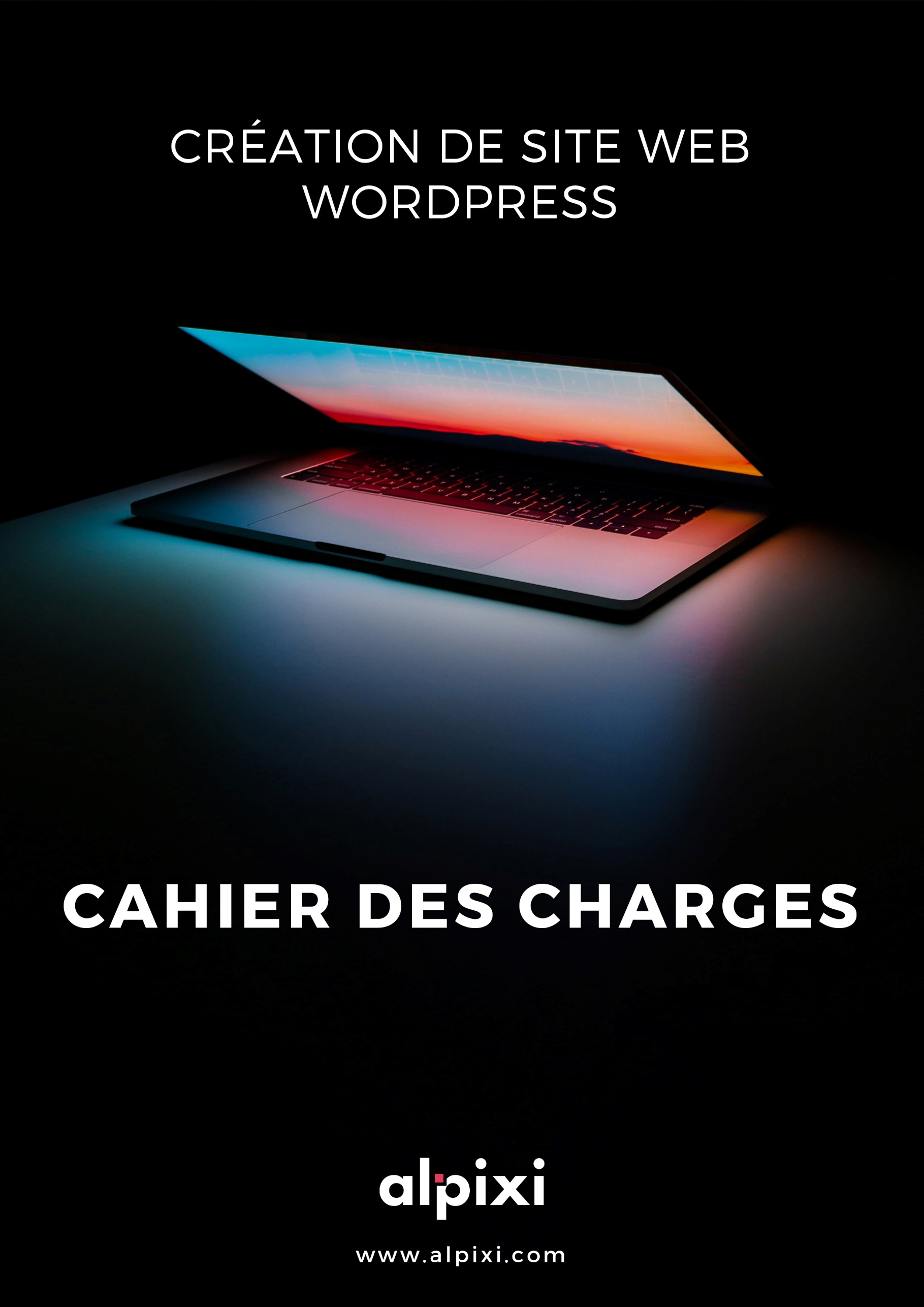 